关于[大鹏鹏城地区]法定图则鹏坝通道（主线段）市政工程规划调整公布的通告依据《深圳市城市规划条例》，经深圳市城市规划委员会授权，深圳市规划和自然资源局大鹏管理局2020年第19次局长办公会议审批通过[大鹏鹏城地区]法定图则鹏坝通道（主线段）规划调整事项，现予以公布：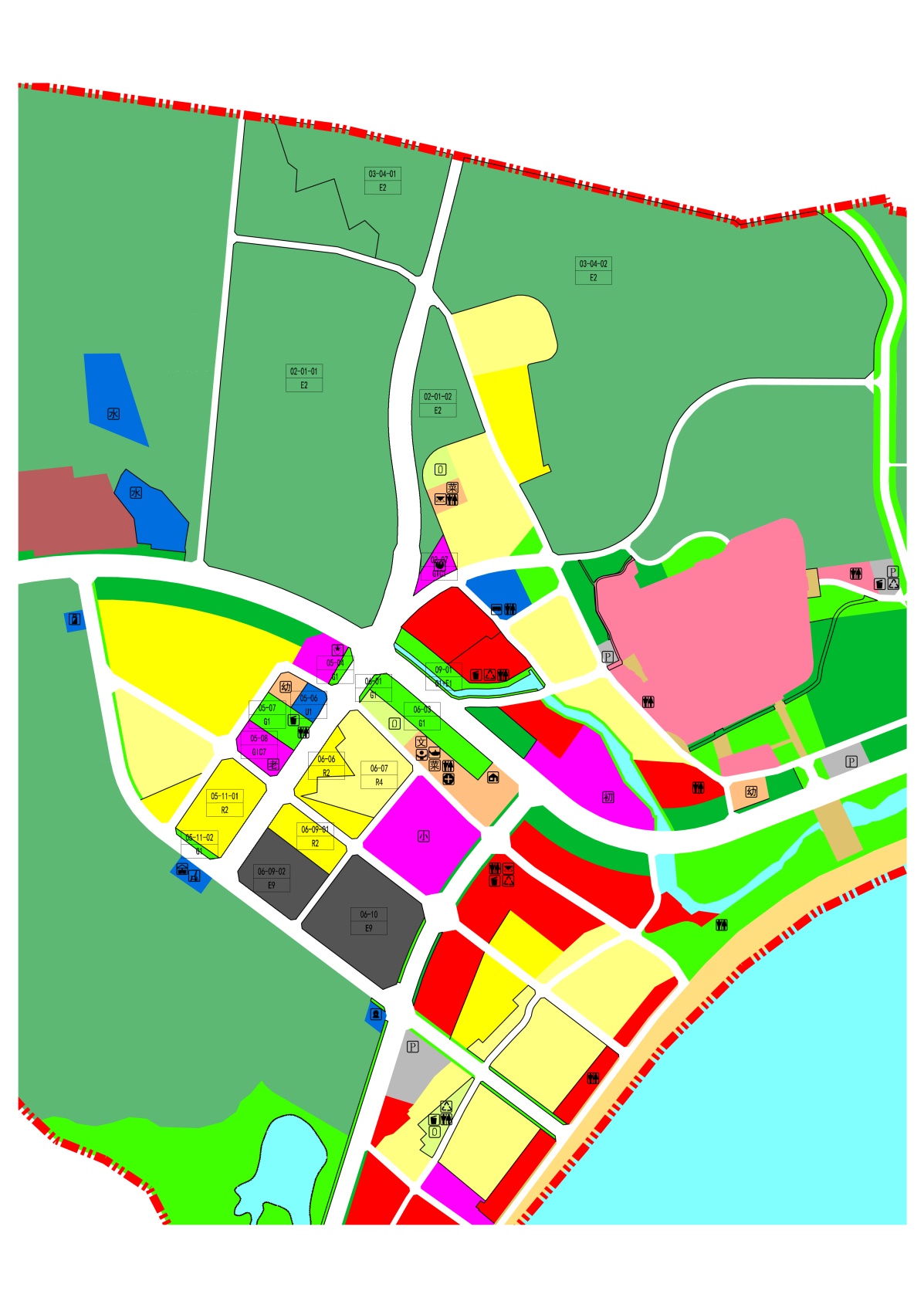                        深圳市城市规划委员会深圳市规划和自然资源局大鹏管理局                               二〇二〇年十一月十一日地块控制指标一览表地块控制指标一览表地块控制指标一览表地块控制指标一览表地块控制指标一览表地块控制指标一览表地块控制指标一览表地块控制指标一览表地块编号用地性质代码用地性质用地面积（㎡）容积率建筑限高（m）配套设施设置备注02-01-01E2农林和其它用地187140---现状保留02-01-02E2农林和其它用地24364---现状保留02-07GIC1行政办公用地3127-12消防站规划03-04-01E2农林和其它用地43705---现状保留03-04-02E2农林和其它用地279790---现状保留05-04G1公园绿地1054---规划05-06U1供应设施用地2460-12邮政支局规划05-07G1公园绿地5575--垃圾收集站、公厕规划05-08GIC7社会福利用地5378---规划05-11-01R2二类居住用地145402.4945文化活动室（建筑面积1000平方米）、社区老年人日间照料中心（建筑面积750平方米）、六班幼儿园（建筑面积1800平方米，独立占地1800平方米）规划05-11-02G1公园绿地810---规划06-01G1公园绿地400---规划06-03G1公园绿地9906---规划06-06R2二类居住用地83862.020-规划06-07R4四类居住用地173911.8420-特别管制区06-09-01R2二类居住用地78252.245社区菜市场（建筑面积800平方米），社区警务室（建筑面积50平方米）规划，地块内南侧需建设24小时开放的公共车行通道06-09-02E9旅游服务发展备用地138591.220-规划06-10E9旅游服务发展备用地286681.220-规划09-01G1+E1公园绿地+水域10040---规划